Nowogród Bobrzański, dn. 07 lipca 2023r.PP.6733.30.2023 ASOBWIESZCZENIENa podstawie art. 53 ust. 4 ustawy z dnia 27 marca 2003r. o planowaniu 
i zagospodarowaniu przestrzennym (Dz. U. z 2023r. poz. 977) oraz art. 49a ustawy z dnia 14 czerwca 1960 r. Kodeksu postepowania administracyjnego – KPA (Dz. U. z 2023r. poz. 775) zawiadamiam strony występujące w postępowaniu podjętym na wniosek Gminy Nowogród Bobrzański w imieniu i na rzecz której, zgodnie z pełnomocnictwem działa Pan Krzysztof Jarosiewicz, z dnia 13 czerwca 2023r. o wystąpieniu w dn. 07 lipca 2023r. do organów wymienianych w art. 53 ust. 4 ustawy o planowaniu i zagospodarowaniu przestrzennym tj. do Powiatowego Konserwatora Zabytków w Zielonej Górze w zakresie ochron konserwatorskiej, celem uzgodnienia projektu decyzji o ustaleniu warunków zabudowy dla zadania pn. budowa sieci oświetlenia drogowego na działce nr ewid. 1837/3 położonej w obrębie 0002 Nowogród Bobrzański,BURMISTRZNowogrodu BobrzańskiegoPaweł MierzwiakSprawę prowadzi: stanowisko ds. planowania przestrzennego w Urzędzie Miejskim w Nowogrodzie Bobrz., ul. Słowackiego 11, pokój nr 205, tel. 517886284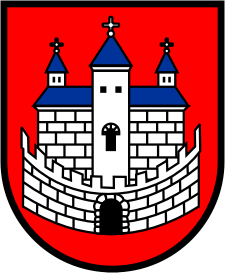 Burmistrz Nowogrodu BobrzańskiegoBurmistrz Nowogrodu BobrzańskiegoBurmistrz Nowogrodu Bobrzańskiegoul. J. Słowackiego 11      66-010 Nowogród Bobrzański NIP: 9291004928
e-mail: now.bobrz.um@post.pl
web: www.nowogrodbobrz.plDni i godziny urzędowania: Poniedziałek  8.00-16.00wtorek - piątek.7.00 – 15.00Nr telefonów i faksów:   Centrala   68 329-09-62Fax             68 329-09-62Nr telefonów i faksów:   Centrala   68 329-09-62Fax             68 329-09-62